ŽUPANIJA VARAŽDINSKA				                     	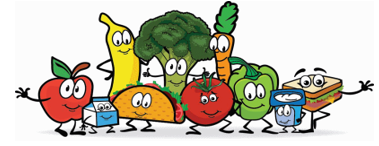 OPĆINA TRNOVEC BARTOLOVEČKIOSNOVNA ŠKOLA TRNOVECU Trnovcu, 30. rujna 2022.g.	JELOVNIK ZA MJESEC LISTOPAD - 2022.Cijena školske kuhinje za mjesec listopad iznosi 133,00 kn (19 dana x 7,00 kn).PS: U slučaju potrebe kuharica zadržava pravo promjene jelovnika.Ravnateljica: Radmila SačićDANDATUMOBROKPonedjeljak   3.10.2022.PIZZA CALZONEUtorak   4.10.2022.MLJEVENO MESO, SVRDLASrijeda   5.10.2022.ŠKOLSKI SENDVIČČetvrtak   6.10.2022.GRAH S KISELIM KUPUSOM I SUHIM MESOM, KRUHPetak   7.10.2022.NENASTAVNI DANPonedjeljak  10.10.2022.SIRNI NAMAZ, KRUH, MLIJEKOUtorak  11.10.2022.RIŽOTO S MESOM,KRUHSrijeda  12.10.2022.PLJESKAVICA U LEPINJI, AJVARČetvrtak  13.10.2022.CORNFLAKES S MLIJEKOMPetak  14.10.2022.ZVRK S JABUKOMPonedjeljak  17.10.2022.NAMAZ OD LJEŠNJAKA, MLIJEKOUtorak  18.10.2022.MLJEVENO MESO, INTEGRALNA TJESTENINASrijeda  19.10.2022.HRENOVKA, SENF, KRUH, MANDARINAČetvrtak  20.10.2022.GRAH VARIVO, KRUHPetak  21.10.2022.PEREC, JOGURTPonedjeljak  24.10.2022.PAŠTETA, ČAJ S MEDOM I LIMUNOMUtorak  25.10.2022.SIR S VRHNJEM, KRUHSrijeda  26.10.2022.MARGO, PEKMEZ, KRUH, MLIJEKOČetvrtak  27.10.2022.ČEVAPI, ĐUVEČ S RIŽOMPetak  28.10.2022.ĐAČKI SENDVIČPonedjeljak  31.10.2022.JESENSKI PRAZNICI